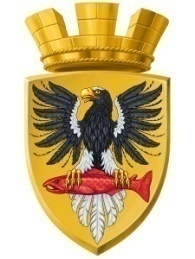                      Р О С С И Й С К А Я   Ф Е Д Е Р А Ц И ЯКАМЧАТСКИЙ КРАЙП О С Т А Н О В Л Е Н И ЕАДМИНИСТРАЦИИ ЕЛИЗОВСКОГО ГОРОДСКОГО ПОСЕЛЕНИЯот     17.03.2021			                               №  154-п         г. Елизово	В соответствии со статьями  279-281 Гражданского кодекса Российской Федерации, статьей 32 Жилищного кодекса Российской Федерации, статьями 11, 56.2, 56.6, подпунктом 4 пункта 2 статьи 56.3 Земельного кодекса Российской Федерации, Уставом Елизовского городского поселения  Елизовского муниципального района в Камчатском крае, в рамках реализации подпрограммы А «Региональная адресная программа по переселению граждан из аварийного жилищного фонда в Елизовском городском поселении» муниципальной программы «Обеспечение доступным и комфортным жильем жителей Елизовского городского поселения», утвержденной постановлением администрации Елизовского городского поселения от 17.01.2020 № 17-п, на основании постановления  администрации Елизовского городского поселения  от 05.05.2015 № 302-п «О признании пяти многоквартирных домов, расположенных на территории Елизовского городского поселения аварийными и подлежащими сносу», в целях сноса аварийного жилья,ПОСТАНОВЛЯЮ:Изъять для муниципальных нужд Елизовского городского поселения:земельный участок, находящийся в общей долевой собственности собственников жилых помещений многоквартирного дома № 7 по улице Деркачева в городе Елизово, кадастровый номер 41:05:0101001:11744, площадью 1140 квадратных метров, местоположение: Камчатский край, Елизовский р-н,  г. Елизово,  категория земель: земли населенных пунктов, разрешенное использование: среднеэтажная жилая застройка;жилые помещения в многоквартирном доме, расположенном по адресу: город Елизово, улица Деркачева, дом № 7, согласно приложению к настоящему постановлению.Управлению имущественных отношений администрации Елизовского городского поселения:в течение десяти дней со дня принятия настоящего постановления направить копию настоящего постановления в орган регистрации прав;в течение десяти дней со дня принятия настоящего постановления направить собственникам жилых помещений, указанных в приложении (далее – собственники), копию настоящего постановления, письмами с уведомлением  о вручении по почтовым адресам, указанным в Едином государственном реестре недвижимости, а также по месту нахождения изымаемых жилых помещений;провести мероприятия по определению размера возмещений за изымаемые жилые помещения и земельный участок;обеспечить подготовку и направление собственникам проекта соглашения об изъятии земельного участка и жилых помещений;в случае, если собственники не заключили в порядке, установленном земельным законодательством, соглашение об изъятии земельного участка и жилых помещений, в том числе по причине несогласия с решением об изъятии у них земельного участка и жилых помещений для муниципальных нужд Елизовского городского поселения, обеспечить обращение в суд с иском о принудительном изъятии объектов, указанных в подпунктах 1.1, 1.2 настоящего постановления.Муниципальному казенному учреждению «Служба по обеспечению деятельности администрации Елизовского городского поселения» опубликовать (обнародовать) настоящее постановление в средствах массовой информации и разместить в информационно - телекоммуникационной сети «Интернет» на официальном сайте  администрации Елизовского городского поселения.Настоящее постановление действует в течение 3 лет со дня его принятия. Контроль за исполнением настоящего постановления возложить на заместителя Главы администрации Елизовского городского поселения Прочко А.В. Врио Главы администрацииЕлизовского городского поселения                                                     В.А. МаслоСОГЛАСОВАНИЕ:Приложениек постановлению администрации Елизовского городского поселенияот 17.03.2021 № 154-пПеречень жилых помещений в многоквартирном доме № 7 по улице Деркачева в городе Елизово, подлежащих изъятию для муниципальных нужд Елизовского городского поселения путем выкупаОб изъятии для муниципальных нужд Елизовского  городского поселения  земельного участка с кадастровым номером 41:05:0101001:11744 и жилых помещений в многоквартирном доме по адресу: город Елизово, улица Деркачева, дом № 7Адрес изымаемого жилого помещенияКадастровый (или условный) номер изымаемого жилого помещенияОбщая площадь изымаемого жилого помещениягород Елизово, улица Деркачева, дом № 7, квартира № 1 комната 241:05:0101001:1008716,4 кв.м.город Елизово, улица Деркачева, дом № 7, квартира № 241:05:0101001:598752,5 кв.м.город Елизово, улица Деркачева, дом № 7, квартира № 341:05:0101001:598840,8 кв.м.город Елизово, улица Деркачева, дом № 7, квартира № 441:05:0101001:598940,1 кв.м.город Елизово, улица Деркачева, дом № 7, квартира № 641:05:0101001:599151,8 кв.м.город Елизово, улица Деркачева, дом № 7, квартира № 741:05:0101001:599241,3 кв.м.город Елизово, улица Деркачева, дом № 7, квартира № 841:05:0101001:599339,5 кв.м.